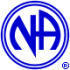 Cullowhee Connection 27th Annual Campout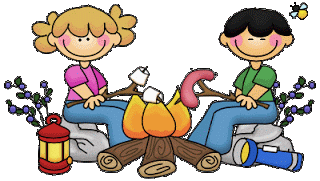 FRIDAY & SATURDAY, JULY 17 & 18, 2020RALPH J. ANDREWS CAMPGROUND, GLENVILLE, NC814 Ralph J. Andrews Dr., Glenville, NCrjacampground@jacksonnc.org  828.743.3923Please tell them that you are with the NA Group when you call to make reservations.Please be aware of, and respectful of the campground rules and regulations!Friday, July 17-	7:00pm-Low-Country Boil Friday night9:00pm-Opening NA meeting around the fireSaturday, July 18-	9:00am-Good morning NA meeting2:00pm-NA meeting (on the water, so bring your floaties) 5:00pm-burgers and hotdogs at the pavilion area (Cullowhee Connection will provide main course and beverages)Please Bring Side Dishes and Desserts to Share5:00pm-speakers Brandon from Waynesville and Belinda T. from W.V.Sunday, July 19-	9:00am-wrap up NA meetingBring chairs, camping gear, fire wood, water toys, friends and family, and food/beverages for your group for the weekend.  For more information--Annette P. 828.506.5047, Gary D. 408.568.2746, Kathy 828.226.4415 or Renee C. 828.507.0799